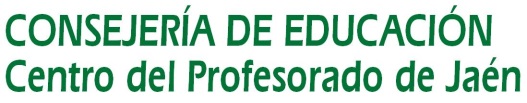 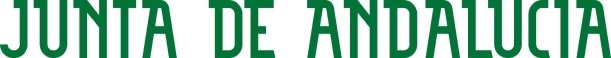 ACTA Nº _2_____         GRUPO DE TRABAJO: La ciencia como herramienta de aprendizaje_La coordinación del grupoFdo:Lugar: CEIP SANTIAGO APÓSTOL (SANTIAGO DE CALATRAVA)Lugar: CEIP SANTIAGO APÓSTOL (SANTIAGO DE CALATRAVA)Lugar: CEIP SANTIAGO APÓSTOL (SANTIAGO DE CALATRAVA)Fecha: 27-1-20Hora comienzo: 3:30Hora final:  4:30Asistentes: 1.- Antonio Luis Espín Expósito2.- Cecilia García Ortega3.- Juan A. Callado Moreno4.- Antonia Castro Ortiz5.- María (sustituta de Adriana )6.- Encarnación Triguero Sánchez 7.- Coordinadora: Ana Mª López RuizAsistentes: 1.- Antonio Luis Espín Expósito2.- Cecilia García Ortega3.- Juan A. Callado Moreno4.- Antonia Castro Ortiz5.- María (sustituta de Adriana )6.- Encarnación Triguero Sánchez 7.- Coordinadora: Ana Mª López RuizAsistentes: 1.- Antonio Luis Espín Expósito2.- Cecilia García Ortega3.- Juan A. Callado Moreno4.- Antonia Castro Ortiz5.- María (sustituta de Adriana )6.- Encarnación Triguero Sánchez 7.- Coordinadora: Ana Mª López RuizORDEN DEL DÍARevisión de las tareas de cada componente.Aportación de una plantilla o modelo a seguir para recoger la explicación de nuestros experimentos siguiendo unos criterios comunes ( objetivo, materiales, elaboración, explicación científica…).Aportación de material que sirva de apoyo para la realización de las diferentes actividades prácticas. (Modelo de experimento).Análisis de progreso (qué hemos hecho?)   En general, todos los integrantes del grupo valoran el proyecto, y el material ofrecido por la coordinadora.Han comenzado las experiencias prácticas con buena acogida por parte del alumnado.Planificación de actuaciones (qué vamos a hacer)Durante el 2º trimestre se llevarán a cabo los experimentos que cada profesor  proponga a sus alumnos de forma práctica.Adjunto una plantilla con los experimentos que cada profesor llevará a cabo.Evaluación sobre obstáculos, logros, retos… tanto de resultados como de procesos de funcionamiento del grupo.El pasado 16 de enero nos visitó D. Vicente (Médico del EOE) para informar al claustro, mediante una charla, sobre :
- Atención a escolares con necesidades especiales por enfermedad crónica. Especialmente por el caso concreto de una alumna de nuestro centro, que padece diferentes tipos de alergias.
- Como actuar frente a casos de atragantamiento. Aplicar la maniobra de Heimlich.
- Maniobras de reanimación cardiopulmonar (RCP).

Nos pareció una charla muy interesante y creemos que sería idóneo trasladar esta información al resto de la comunidad educativa.
Agradezco  a la orientadora y a Juan A. que hayan podido facilitar que esta charla se llevara a cabo en el centro a nivel de claustro.